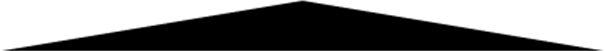 FAX・メール返信用紙せとうち観光推進機構　広報担当　担当：宮岡FAX返送先：082-836-3218または電子メール：pr@setouchitourism.or.jp＜取材申込期限＞情報交換会：11月7日（木）13:00まで視察ツアー：11月6日（水）16:00まで＜取材ご希望内容＞（希望される内容にチェック　　を入れて必要箇所に御記入ください）情報交換会＜11月11日（月）13:30～17:15＞持込物品：□カメラ　 台　　　　□TVカメラ　　台□その他　                                  視察ツアー ※いつ、どこの、どの国の行程の取材なのかがわかるように具体的に御記入ください。（記入例：11月〇日の〇〇〇視察ツアーの〇〇体験）※本返信用紙にご記入頂いた個人情報は、個人情報保護法の主旨に照らして、適切かつ慎重に取り扱わせて頂きます。 会社名番組名・誌名等お名前合計人数連絡先人